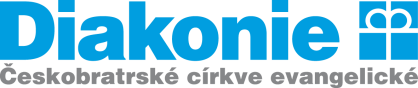 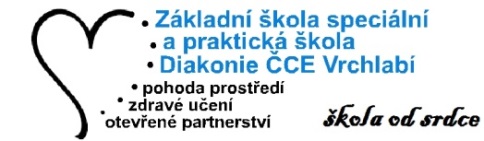 Ve Vrchlabí dne 16.12.2020Vážení rodiče, vážení zákonní zástupci, MŠMT vyhlásilo na 21. 12. a 22. 12. dny volna - dny boje proti Covidu. Škola končí v pátek 18.12. 2020. Do školy opět nastupujeme v pondělí 4. ledna 2021.Pro rodiče máme vánoční dárek: nabízíme alternativu pro dny boje proti Covidu.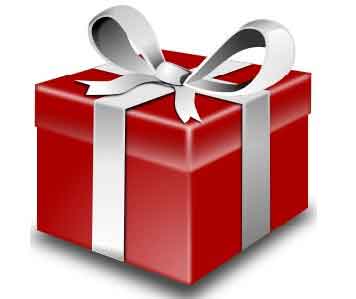 Děkuji za pochopeníPaedDr. Magda Kumprechtováředitelka školy